Zapytanie ofertowe w sprawie zamówienia o szacowanej wartości poniżej 30000 euroZałącznik numer 1. Formularz ofertowy.Zamawiający:                                                                                                          ( miejscowość, data )Muzeum Warszawy ul. Rynek Starego Miasta 28-42,00-272 WarszawaNazwa i adres zgłaszającego  Nr telefonu, e-mail: ………………………………………………………..  					Osoba do kontaktu: …………………(pieczątka)FORMULARZ  OFERTOWY	Oferujemy wykonanie dostawy wzorników, zgodnie  z opisem przedmiotu zamówienia i na warunkach zawartych  w  zapytaniu ofertowym za wynagrodzeniem:............................................zł brutto  (słownie brutto: ............................................................. .) Podana kwota uwzględnia wartość całego przedmiotu zamówienia. Ponadto: Oświadczamy, że reprezentowana przez nas firma zrealizowała w ciągu ostatnich 3  lat (przed upływem terminu składania ofert wstępnych) następujące podobne, usługi związane z tematem objętym zapytaniem ofertowym: Części składowe ceny ofertowej:Oświadczamy, że spełniamy warunki udziału w postępowaniu o udzielenie zamówienia publicznego.Na potwierdzenie posiadania uprawnień do wykonywania określonej działalności lub czynności związanej z przedmiotem zamówienia oświadczam, że ………………………………………………………………………………………………………………………………………………………………………………………………………………………………………………Wymagany dokument załączam do niniejszej oferty.																						       ……………………………………			                (Podpis i pieczątka upoważnionego                          								przedstawiciela wykonawcy)   Załącznik numer 2.OPIS PRZEDMIOTU ZAMÓWIENIA – dostawa wzorników do siedziby głównej Muzuem Warszawy, Rynek Starego Miasta 28.Uwagi:Dopuszcza się oferowanie urządzeń równoważnych, o nie gorszych parametrach, zgodnych w pełni funkcjonalnie z przedstawionymi w poniższej specyfikacji.Przedstawione w specyfikacji urządzenia należy traktować jako urządzenia wzorcowe, spełniające minimalne wymagania.Urządzenia muszą pochodzić z autoryzowanego przez producenta kanału dystrybucji.Urządzenia muszą być fabrycznie nowe i być wyprodukowane nie wcześniej niż 6 miesięcy przed ich dostarczeniem Zamawiającemu.Jeśli w opisach wymaganych parametrów minimalnych nie została określona tolerancja wymiarów lub parametrów technicznych, to Zamawiający dopuszcza tolerancję +/-5%.WZORNIKI - OPIS PRZEDMIOTU ZAMÓWIENIASPECYFIKACJA TECHNICZNAPoz. 1 - Wzornik kolorów PANTONE PLUS FORMULA Guide (powlekane i niepowlekane) łącznie – 1 szt.Poz. 2 – Wzornik PANTONE PLUS SERIES PASTELS AND NEONS (powlekane i niepowlekane łącznie 1 szt. (Wydawnictwa);Poz. 3 – Wzornik PANTONE PLUS METALLIC GUIDE  – łącznie 1 szt.Poz. 4 – Wzornik CMYK COATED AND UNCOATED (powlekany i niepowlekany)łącznie 1 szt.Poz. 5 – Wzornik RAL K5 – łącznie 1 szt. Poz. 6 – Wzornik RAL D8– łącznie 1 szt. Poz. 7 – Wzornik COLOR CMYK RAL powlekany/niepowlekany – Konwersja ral na cmyk – łącznie 1 szt.Poz. 8 – Wzornik  RAL DESIGNER PACK – łącznie 1 komplet Poz. 9 – RAL COLOR CATCH NANO z aplikacją iColours– łącznie 1 szt.Poz. 10 – Wzornik Pantone Color Brigde (powlekane/niepowlekane) – łącznie 1 szt.2)Nazwa nadana zamówieniu:Dostawa wzorników do siedziby głównej Muzeum Warszawy przy Rynku Starego Miasta 283)Opis przedmiotu zamówienia:Przedmiotem zamówienia jest dostawa   wyposażenia, określonego w załączniku nr 2. Szczegółowy opis przedmiotu zamówienia określa załącznik nr 2 do niniejszego zapytania.Zamawiający nie dopuszcza składania ofert częściowych. Ofertę należy złożyć na cały zakres zamówienia. Wyliczone kwoty netto i brutto oferty należy wpisać do formularza ofertowego stanowiącego załącznik numer 1 do zapytania ofertowego.4)Pożądany termin wykonania:Termin dostawy : do 30.10.2018r.5)Kryteria udziału:	5)Kryteria udziału:	     5.1)Wiedza i doświadczenie (referencje):Wykonawca musi wykazać że w ciągu ostatnich trzech lat przed upływem terminu składania ofert, a jeżeli okres prowadzenia działalności jest krótszy w tym okresie, wykonał a w przypadku świadczeń okresowych lub ciągłych również wykonuje, co najmniej dwa zamówienia polegające na dostawie wzorników o wartości co najmniej 8 000 złotych netto (cena nie zawierająca podatku VAT) każda z nich. Przez wykonaną dostawę Zamawiający rozumie dostawę zrealizowaną w ramach danej umowy i odebraną przez Zamawiającego lub Odbiorcę jako należycie wykonaną. Zamawiający zastrzega sobie prawo do ewentualnego sprawdzenia prawdziwości przedstawionych danych wskazanych przez Wykonawcę w ofercie. Wykonawca obowiązany jest załączyć dowody potwierdzające, że dostawy zostały wykonane lub są wykonywane należycie. Dowodami są referencje bądź inne dokumenty wystawione przez  podmiot, na rzecz którego dostawy były wykonywane, a w przypadku świadczeń okresowych lub ciągłych są wykonywane, a jeżeli z uzasadnionej przyczyny o obiektywnym charakterze Wykonawca nie jest w stanie uzyskać tych dokumentów – oświadczenie wykonawcy; w przypadku świadczeń okresowych lub ciągłych nadal wykonywanych referencje lub inne dokumenty potwierdzające ich należyte wykonywanie powinny być wydane nie wcześniej niż 3 miesiące przed upływem terminu składania ofert.     5.2)Odpowiedni potencjał techniczny:Nie dotyczy     5.3)Dysponowanie osobami zdolnymi do     wykonania zamówienia:Nie dotyczy     5.4) Sytuacja ekonomicznej i finansowanianie dotyczy6)Miejsce i forma składania ofert:e-mail: janusz.kurczak@muzeumwarszawy.pl . 7)Termin składania ofert:Do dnia 26.09.2018 r., do godziny 10:008)Kryterium oceny ofertKryterium oceny ofert:Cena brutto – 100%9)Osoba do kontaktu ze strony zamawiającego:Janusz Kurczakjanusz.kurczak@muzeumwarszawy.pl; tel. 22 596 67 10 lub 605 649 464; 10)Muzeum Warszawy w przypadku zaakceptowania zakupu przez kierownika jednostki i zagwarantowania finansowania realizacji zamówienia, spośród prawidłowo  zgłoszonych kandydatur wybierze podmiot, któremu powierzy realizację zamówienia. 11)Muzeum Warszawy zastrzega sobie prawo kontaktu jedynie z wybranymi podmiotami. 12)Niniejsze ogłoszenie nie stanowi oferty w rozumieniu kodeksu cywilnego i nie może stanowić podstawy do wysuwania roszczeń względem Muzeum Warszawy 13)Muzeum nie ponosi kosztów sporządzenia oferty.10)Muzeum Warszawy w przypadku zaakceptowania zakupu przez kierownika jednostki i zagwarantowania finansowania realizacji zamówienia, spośród prawidłowo  zgłoszonych kandydatur wybierze podmiot, któremu powierzy realizację zamówienia. 11)Muzeum Warszawy zastrzega sobie prawo kontaktu jedynie z wybranymi podmiotami. 12)Niniejsze ogłoszenie nie stanowi oferty w rozumieniu kodeksu cywilnego i nie może stanowić podstawy do wysuwania roszczeń względem Muzeum Warszawy 13)Muzeum nie ponosi kosztów sporządzenia oferty.  L.p.Przedmiot pracy, usługi lub dostawyOdbiorca  nazwa, adresWartość brutto w złData wykonywania (dz-m-rok)1……………………….………………………..…………………….…………………….…….…………….zł...................................2……………………….……………………….………………………………………………..…………….zł...................................Poz. w załącznikuNazwa produktuIlość szt.Wartość netto złWartość brutto zł1	Wzornik cmyk coated/uncoated12Wzornik pantone plus series palets/neons coated/uncoated13Wzornik pantone plus metallics guide14Wzornik pantone plus formula guide15Wzornik Ral K516Wzornik Ral D817Wzornik color cmyk ral18Ral designer pack - zestaw wzorników Ral E3, D2, K719Ral color catch nano110Wzornik Pantone Color Bridge1RAZEM:RAZEM:RAZEM:Wzornik pantone plus formula guide.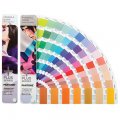 Rysunek poglądowy.Wymagania minimalne:
 - 1867 kolorów podstawowych na podłożu powlekanym i niepowlekanym- przenośny, w  formacie wachlarza- podłoże odpowiadające standardom stosowanym w druku-wzornik zawierający numer seryjny umożliwiający rejestrację i pobranie oprogramowania PANTONE COLOR MANAGER aktualizujące biblioteki PANTONE -formuły tworzenia kolorów w oparciu o pigmenty -indeks umożliwiający łatwe wyszukiwanie kolorów- każdy kolor opisany unikalnym numerem lub nazwą PANTONE wspomagający obiektywną ocenę i porównywanie barw poprzez test oświetlenia- numer producenta GP 1601NWzornik Pantone Plus Series Pastels and Neons.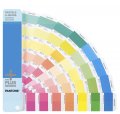  Rysunek poglądowy.Wymagania minimalne:- wzornik zawierający paletę 154 kolorów pastelowych oraz 56 fluorescencyjnych- wyprodukowane zgodnie z certyfikatem FSC na papierze powlekanym i niepowlekanym- próbki ułożone chromatycznie według rodzin kolorystycznych- receptury tworzenia kolorów- posiada identyfikator wspomagający obiektywną ocenę i porównywanie barw poprzez test oświetleni-bezpłatne oprogramowanie pantone color manager- numer producenta GG 1504;Wzornik Pantone Plus Metallic Guide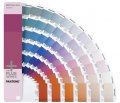 Rysunek poglądowy.Wymagania minimalne:- wzornik zawierający paletę 301 próbek kolorów metalicznych zawartych w kompaktowej formie wachlarza  - unikalny numer dla każdego z kolorów - siedem bazowych kolorów metalicznych ukazanych z lub bez dodatkowego nabłyszczenia - posiada identyfikator do weryfikacji warunków oświetleniowych oraz wspomagający obiektywną ocenę i porównywanie barw  Posiada chromatyczny układ kolorów ułatwiający odnalezienie żądanego koloru - posiada identyfikator wspomagający obiektywną ocenę i porównywanie barw- bezpłatne oprogramowanie pantone color manager- numer producenta GG 1507.Wzornik CMYK COATED/UNCOATED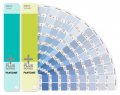 Rysunek poglądowy.Wymagania minimalne: Min. 2850 kombinacji kolorów wraz z wartościami procentowymiChromatyczne ułożenie kolorów Próbnik drukowany na podłożu powlekanym i niepowlekanymKomunikacja oraz kontrola kolorów CMYK w drukuPapier powlekany 148g/m2Papier niepowlekany 118g/m2Druk zgodny z ISO 12647-2:2-2004Farba zgodna z ISO 2846-1Kolory Process Yellow, Process Magenta, Process Cyan oraz Process Black przedstawione w 100%, 75%, 50% i 25%Numer producenta GP 5101.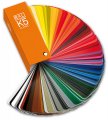 Rysunek poglądowy. Próbnik przeznaczony do wygodnego i precyzyjnego doboru, określania i weryfikacji kolorów farb względem międzynarodowych standardów. 
Każdy kolor określony kodemRozmiar wzornika: 5.0 x 15.0 cm (+-5%)1 próbka z kolorem na każdej stronie.Wykończenie: błyszczące.Podłoże: Papier kredowany błyszczącyWzornik Ral D8.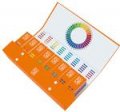 Rysunek poglądowy.Wymagania minimalne: 8 Wzorników wachlarzowych. RAL D8 zawiera wszystkie 1625 kolory palety RAL DESIGN rozmiar pudełka: 28.0 x 11.5 x 6,5 cmkoło kolorów CIELab wymalowane wewnątrz pudełka.wykończenie: półmatowe.8 próbników o rozmiarze 3.3 x 10.0 cm (1 kolor na stronę)Wzornik Color Cmyk Ral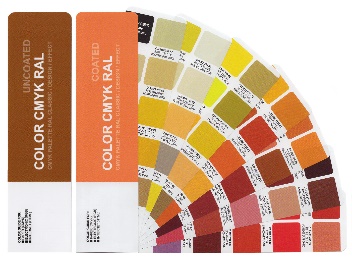 Rysunek poglądowy.Wymagania minimalne: zawiera 2325 kolorów RAL przedstawionych jako wizualizacja w druku CMYK (210 kolorów z palety RAL Classic, 1625 z palety RAL Design, 490 kolorów z palety RAL Effect).dla każdego koloru podano także kod RGB i HTMLpapier powlekany błyszczący MANGO/Novatech 115 g/m2wydrukowano na maszynie HP INDIGO 1000010 kolorów na stronierozmiar pola z kolorem: 18 x 20 mmWzornik RAL DESIGNER PACK.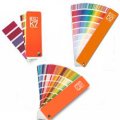  Rysunek poglądowy.Wymagania minimalne: zawiera wszystkie kolory kolekcji RAL (2328);Zestaw zawiera 3 wzorniki RAL:RAL E3 Wzornik wachlarzowy, zawiera wszystkie 490 kolory palety RAL EFFECT. 420 kolory podstawowe oraz 70 metalicznych. rozmiar wzornika: 21.0 x 5.0 cm, rozmiar próbki z kolorem podstawowym: 5.0 x 2.0 cm, rozmiar próbki koloru metalicznego: 5.0 x 3.8 cm. każda strona wzornika zawiera 6 kolorów podstawowych oraz 1 kolor metaliczny. kolory podstawowe przedstawione są w wykończeniu pół matowym, kolory metaliczne wykończone wysokim połyskiem.RAL D2 Wzornik wachlarzowy, zawiera wszystkie 1625 kolory palety RAL DESIGN rozmiar wzornika: 29.0 x 5.0 cm, rozmiar próbki z kolorem: 5.0 x 2.5 cm. zawiera 26 nowe kolory pastelowe. wykończenie: pół matowe.RAL K7 Wzornik wachlarzowy, zawiera wszystkie 213 kolory palety RAL CLASSIC rozmiar wzornika: 5.0 x 15.0 cm, rozmiar próbki z kolorem: 2.0 x 5.0 cm.; 5 próbek z kolorem na każdej stronie. wykończenie: błyszczące.RAL COLOR CATCH NANO z aplikacją iColours.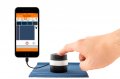 Rysunek poglądowy.Wymagania minimalne: Kompaktowe wymiary, 51 X 51mm (średnica X wysokość)Wartości pomiarów przedstawione w RGB, L*a*b*, CMYKMożliwość identyfikacji kolorów RAL (wymagana dodatkowo płatna aplikacja RAL iColoursRozmiar pola pomiarowego: 0,36mm do 8mmŹródło światła: Dioda LED D65Sensor: 224 x 224 pikseliGeometria pomiaru: 45°/0°Bateria: 400 mAhCzas pracy: 4-6 godzin, 300 dni w trybie czuwaniaWaga: 0,06kg z bateriąw zestawie:Spektrokolorymetr ColorCatch NanoPrzewód Lightning do połączenia urządzeń iOSPrzewód USB do połączenia urządzeń AndroidWzornik Pantone Color Brigde.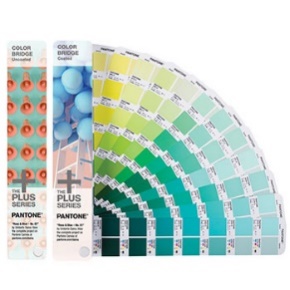 Rysunek poglądowy. Wymagania minimalne:- zestaw dwóch próbników, łącznie 1845 próbek biblioteki podstawowej wraz z recepturami mieszania pigmentów; wydruk na papierze powlekanym i niepowlekanym; próbka w czterokolorowym druku CMYK w bezpośrednim sąsiedztwie próbki koloru podstawowego;- wartości kolorów Pantone przedstawione w CMYK, sRGB, HTML/Hex;- kolory wydrukowane przy użyciu jednakowej grubości farby;- rozmiar próbnika: 1 5/8”x9 ¼”	- ISBN#: 978-1-590654-03-3UPC#: 8 49572 00542 2Numer producenta GP 6102N